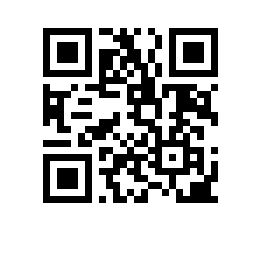 О составе государственной экзаменационной комиссии по проведению государственной итоговой аттестации студентов образовательной программы  факультета  и секретаре государственной экзаменационной комиссииПРИКАЗЫВАЮ:1. Утвердить государственную экзаменационную комиссию (далее – ГЭК) по проведению государственной итоговой аттестации (включая прием итогового экзамена по ) студентов  курса образовательной программы   , направления подготовки , факультета ,  формы обучения в составе:председатель ГЭК – , вице-президент ООО «Хабидатум ЛАБ»;члены ГЭК:-  - Шилова Н.В., - , гский университет науки и технологии;- Юрасов Е.Е., директор по развитию ООО СВАРГО групп.секретарь ГЭК (день 1, день 2) – , менеджер проектно-учебной лаборатории экспериментального проектирования городов факультета городского и регионального развития.